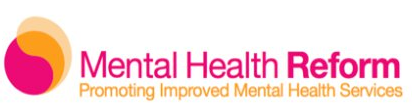 Why Join Mental Health Reform?Mental Health Reform's strength is derived from its membership. Mental Health Reform relies on its members for their experience, skills and ideas. Strong membership allows Mental Health Reform to promote improved mental health services in Ireland. With our members, Mental Health Reform has established itself as the umbrella organisation of the mental health reform movement in Ireland.The benefits of membership include, but are not limited to:The opportunity to be part of a growing movement pressing for the implementation of Sharing the Vision, Ireland’s national mental health policyParticipation in the movement for reform of mental health services in Ireland; Updates on strategic developments in mental health;Notification of upcoming events relating to mental health;Profile your work on Mental Health Reform’s social media channels and websiteWho Can Become a Member?Mental Health Reform offers Governing Membership, Associate Membership and Affiliate Membership to organisations who share our vision and values.Governing MembershipGoverning Membership is open to not-for-profit/non-governmental organisations with the exception of non-governmental organisations who provide inpatient mental health services and/or approved centre(s). Governing members can participate in the Board structures of Mental Health Reform and have the right to vote and participate in official business of the Company at its General Meetings.Associate MembershipAssociate membership is open to all non-governmental organisations who are committed to the values and implementation of Sharing the Vision, including unions, professional associations, training and education bodies and those who provide inpatient mental health services and/or approved centres. Associate members do not participate in the Board structures of Mental Health Reform and do not have the right to vote or participate in official business of the Company at General Meetings.Affiliate MembershipAffiliate membership is open to for-profit organisations whose primary area of work is mental health with the exception of organisations who provide inpatient mental health services and/or approved centre(s). For-profit organisations must be committed to the values and implementation of Sharing the Vision. Affiliate members do not participate in the Board structures of Mental Health Reform and do not have the right to vote or participate in official business of the Company at General Meetings.To become an Affiliate Member, an existing Governing member or a Director of Mental Health Reform must nominate the organisation in writing for the consideration of the Board.Membership Strand BenefitsMembership feesMembership fees for Governing Members are calculated on the annual income of the organisation as per their most recently filed annual accounts.Membership fees for Associate Members are calculated on the annual income of the organisation as per their most recently filed annual accounts.Membership fees for Affiliate Members are calculated on the annual income of the organisation as per their most recently filed annual accounts.Application for Membership of Mental Health Reform Declaration 	commits to support the values, vision and mission of Mental Health Reform, and that 		is up to date in its fulfilment of its requirements of the Charities Regulator.Signature: 	Date:  	 How to Submit Your ApplicationIn order to be considered for membership, your application must be submitted with the following documents:Copy of the organisation’s constitutionCopy of recent annual accounts dated within the last two years Copy of annual report dated within the last two yearsPlease return your application and documentation to Stephen Sheil, Mental Health Reform, Coleraine House, Coleraine St, Dublin 7 or email a scanned copy to ssheil@mentalhealthreform.ieActivityGoverning MembersAssociate MembersAffiliate MembersInvitation to nominate one service user and one relative/partner/ friend to participate in the Grassroots Forum√Participation in the Board structures of MHR√Voting rights at General Meetings√Participation in the Policy & Advocacy Members Working Group√√Invitation to the Annual Members’ Showcase√√√Invitation to the Annual General Meeting and Annual Report launch√√√Places at Coalition Conversations events√√√Access and participation in exclusive research √√√Updates on strategic developments in mental health √√√Notification of upcoming mental health events√√√Opportunity to feature in MHR’s advocacy campaigns√√√Use of the MHR logo on external and internal information materials√√√Recognition of your organisation on MHR’s website and social media channels√√√IncomeAnnual Fee€1m and above€700€700k to €999k€595€400k - €699k€385€100k - €399k€175Under €100k€70IncomeAnnual Fee€1m and above€500€700k to €999k€425€400k - €699k€275€100k - €399k€125Under €100k€50IncomeAnnual Fee€10m and above€10,000€5,000,000 - €9,999,999€7,500€1,000,000 - €4,999,999€3,000€700k to €999k€800€400k – €699k€600Name of OrganisationCEOAddressAddressAddressPhoneEmailWebsiteReason for making applicationEmail of contact personApplying forGoverning Membership   Affiliate Membership   Associate Membership 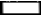 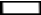 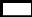 Date of EstablishmentLegal StatusNumber of StaffAnnual Income